JEWELRY AUCTION ~  16 DECEMBER 2022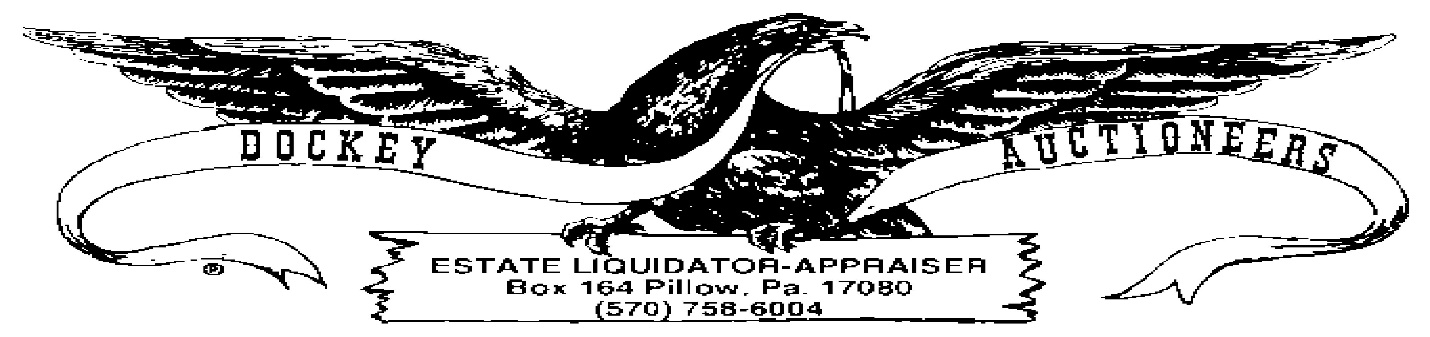 405.  925 Signed Turquoise Ring406.  925 Oval Turquoise w/Gem Stones407.  925 Oval Blue Gem Stone408.  Sterling Blue Design Gem Stone409.  925 (4) Turquoise Stones w/Gem Stones410.  925 Diamond Shaped Turquoise Stone411.  925 Clear Oval Gem Stone412.  925 Band w/Rectangular Turquoise Stone413.  925 Multi-Colored 5 Gem Stones414.  925 Band w/Rectangular Gem Stone601.  14K White Band w/Large Gem Stone & Smaller Side Gem Stones602.  14K White Band603.  14K Yellow Band w/3 Heart Shaped Gem Stones604.  14K White Band w/7 Gem Stones605.  14K White BandB1 Signed Sterling 925 Bracelet w/Turquoise/Gemstone Indian MotifB2  925 Bracelet w/3 Turquoise StonesB3  Chain Bracelet w/  Heart & GemstoneB4  (2) Stretch BraceletsB5  Silver Lavaggi Stretch of Faith Bracelet801.  14K Necklace w/10K Cameo Pendant802.  14K Necklace803.  Avon Necklace